Name: ……………………………………………	Mark: ………………………………………..Class: ……………………………..	Date: …………………………….Test Paper AUnit 1 – Strange stories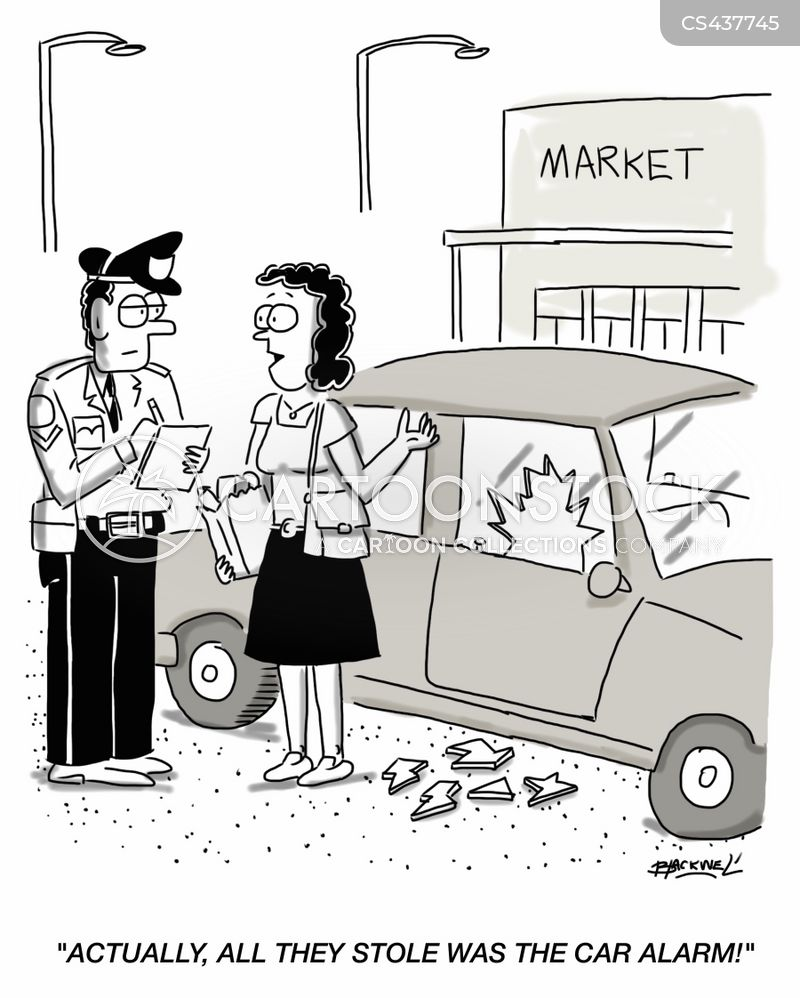  Match the sentence halves (2p):1 The thief broke … 	a catch the thief.2 He stole …	b a tree.3 The thief climbed …	c his bag into the river.4 He jumped …	d a bag.5 The police officer chased …	e down from the tree.6 The police officer didn’t …	f behind a tree.7 The thief hid …	g into the car.8 The thief threw …	h the thief for 2 km.Choose the right words (1p):Why are you looking for / at me? Have I got something on my face?My sister couldn’t find her keys so I helped her look for / at them.They looked out / into the bag and found some old things.Your brother looks for / like a rock star with his long hair.Could you look after / up my dog while I buy some milk?Translate the following sentences (2p):Yesterday a dog chased me home.  _______________________________________________Did you catch the ball?    ____________________________________________________I was reading a book when a cat jumped down in front of me. _______________________________________________________________________Can you look after my dog on Saturday?      ____________________________________________My little brother hid my notebook under the desk.  _________________________________________________________Put the words in order to make correct sentences (1p): it / raining / this morning / in town / was / ?
___________________________________________________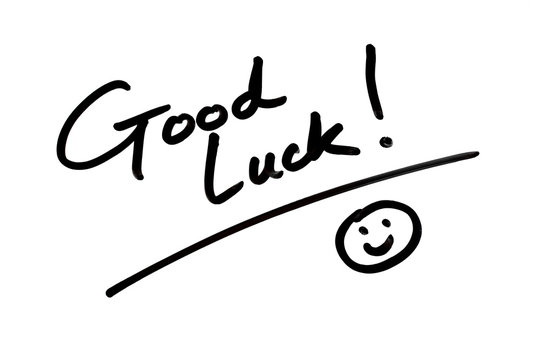 the boys / playing / in the garden / yesterday / were / .
___________________________________________________Stephen / his homework / was/ last night / doing / .
___________________________________________________I / feeling tired / when I got home / was / .
___________________________________________________last night / they / making / were / a lot of noise / .
___________________________________________________Complete the sentences with the correct form of the verbs in brackets. Use the past simple or past continuous. (2p)I _______________________________________ (watch) my favourite film when somebody knocked at the door.Our neighbours were sitting in the garden when it _______________________ (start) to rain.I _____________________________ (not see) Laura when I was walking to school yesterday. Mum asked me for my help while I __________________________________   (do) my homework.Paul ______________________________________ (not look) when he fell over in the street.Name: ……………………………………………	Mark: ………………………………………..Class: ……………………………..	Date: …………………………….Test Paper BUnit 1 – Strange storiesTranslate the following sentences (2p):Yesterday a dog chased me home.  
_______________________________________________Did you catch the ball?    
____________________________________________________I was reading a book when a cat jumped down in front of me. _______________________________________________________________________Can you look after my dog on Saturday?      
____________________________________________My little brother hid my notebook under the desk.  _________________________________________________________ Choose the right words (1p):Why are you looking for / at me? Have I got something on my face?My sister couldn’t find her keys so I helped her look for / at them.They looked out / into the bag and found some old things.Your brother looks for / like a rock star with his long hair.Could you look after / up my dog while I buy some milk?Match the sentence halves (2p):1 The thief broke … 	a catch the thief.2 He stole …	b a tree.3 The thief climbed …	c his bag into the river.4 He jumped …	d a bag.5 The police officer chased …	e down from the tree.6 The police officer didn’t …	f behind a tree.7 The thief hid …	g into the car.8 The thief threw …	h the thief for 2 km.Put the words in order to make correct sentences (1p): it / raining / this morning / in town / was / ?
___________________________________________________the boys / playing / in the garden / yesterday / were / .
___________________________________________________Stephen / his homework / was/ last night / doing / .
___________________________________________________I / feeling tired / when I got home / was / .
___________________________________________________last night / they / making / were / a lot of noise / .
___________________________________________________Complete the sentences with the correct form of the verbs in brackets. Use the past simple or past continuous. (2p)I _______________________________________ (watch) my favourite film when somebody knocked at the door.Our neighbours were sitting in the garden when it _______________________ (start) to rain.I _____________________________ (not see) Laura when I was walking to school yesterday. Mum asked me for my help while I __________________________________   (do) my homework.Paul ______________________________________ (not look) when he fell over in the street.